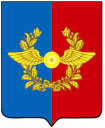 Российская ФедерацияИркутская областьУсольское районное муниципальное образованиеА Д М И Н И С Т Р А Ц И ЯГородского поселенияСреднинского муниципального образованияР А С П О Р Я Ж Е Н И ЕОт  16.09.2021 г.                              п. Средний                                         № 53-рО проведении общественных обсуждений проекта внесения изменений в муниципальную программу городского поселения Среднинского муниципального образования «Формирование современной городской среды городского поселения Среднинского муниципального образования» на 2018 - 2024 годы. В связи с внесением изменений в муниципальную программу городского поселения Среднинского муниципального образования «Формирование современной городской среды Среднинского муниципального образования» на 2018-2024 годы, руководствуясь ст. 16, 23, 46 Устава Среднинского муниципального образования:Объявить о проведении общественного обсуждении проекта изменений в муниципальную программу городского поселения Среднинского муниципального образования «Формирование современной городской среды городского поселения Среднинского муниципального образования на территории Среднинского муниципального образования» на 2018 - 2024 годы, утвержденную постановлением главы городского поселения Среднинского муниципального образования от 28.12.2017г. №105 (Приложение № 1, 2);Срок проведения публичных обсуждений: с 17 сентября 2021 г. по 18 октября 2021 г. (включительно);3. Главному инспектору по делопроизводству, хранению и архивированию документов Сопленковой О.А.: опубликовать настоящее постановление в газете «Информационный бюллетень Среднинского муниципального образования» и разместить на официальном сайте Среднинского муниципального образования http://srednyadm.ru/ в информационно-телекомуникационной сети «Интернет».Глава городского поселенияСреднинского муниципального образования                               М.А. СемёноваИзвещение о проведении общественного обсуждения проекта внесения изменений в муниципальную программу «Формирование современной городской среды на территории городского поселения Среднинского муниципального образования» на 2018-2024 годы.Администрация городского поселения Среднинского муниципального образования извещает о начале общественных обсуждений в целях внесения изменений в муниципальную программу «Формирование современной городской среды городского поселения Среднинского муниципального образования на 2018-2024 годы».Замечания и предложения в части вносимых изменений принимаются по адресу: Иркутская обл. Усольский р-н р.п. Средний ул. 3-я Степная д.1А или могут быть направлены на электронный адрес администрации Среднинского МО: admsred@mail.ru  или на официальный сайт администрации Среднинского МО: www.srednyadm.@ru.Срок проведения публичных обсуждений: с 17 сентября по 18 октября 2021г. (включительно). Телефон для справок: 8-902-576-02-45.ПРОЕКТРоссийская ФедерацияИркутская областьУсольское районное муниципальное образованиеА Д М И Н И С Т Р А Ц И ЯГородского поселенияСреднинского муниципального образованияОт                             г.                           п. Средний                                         № П О С Т А Н О В Л Е Н И ЕО внесении изменений в муниципальную программу городского поселения Среднинского муниципального образования «Формирование современной городской среды городского поселения Среднинского муниципального образования» на 2018 - 2024 годы, утвержденную постановлением администрации городского поселения Среднинского муниципального образования от 28.12.2017 г. № 105 (в редакции от 29.07.2021 г. №46)В целях приведения в соответствие с приказом Министерства строительства и жилищно-коммунального хозяйства Российской Федерации от 18.03.2019 г. №162/пр «Об утверждении методических рекомендаций по подготовке государственных программ субъектов Российской Федерации и муниципальных программ современной городской среды в рамках реализации приоритетного проекта «Формирование комфортной городской среды», постановлением Правительства Иркутской области от 03.04.2019 г. № 278-пп «О внесении изменений в Положение о предоставлении и расходовании субсидий из областного бюджета местным бюджетам в целях софинансирования расходных обязательств муниципальных образований Иркутской области на поддержку муниципальных программ формирования современной городской среды», руководствуясь Уставом городского поселения Среднинского муниципального образования, администрация городского поселения Среднинского муниципального образованияП О С Т А Н О В Л Я Е Т:Внести следующие изменения в Муниципальную программу «Формирование современной городской среды городского поселения Среднинского муниципального образования» на 2018 - 2024 годы»:1.1. Объем бюджетных ассигнований программы и Раздел 8 «Объем и источники финансирования муниципальной программы» изложить в новой редакции: «Общий объем финансирования муниципальной  программы на 2018 - 2024 годы составит  ______________тыс. рублей,Из них:На 2018 г.:- федерального бюджета – ____________ тыс. рублей;- областного бюджета –  ______________тыс. рублей;- местного бюджета – 600  тыс. рублей.На 2019 г.:- федерального бюджета – ____________ тыс. рублей;- областного бюджета –  ______________тыс. рублей;- местного бюджета – 1071 тыс. рублей.На 2020 г.:- федерального бюджета – ____________ тыс. рублей;- областного бюджета –  ______________тыс. рублей;- местного бюджета – 950  тыс. рублей.На 2021 г.:- федерального бюджета – 2952,27 тыс. рублей;- областного бюджета –  884, 86 тыс. рублей;- местного бюджета – 599,18  тыс. рублей.На 2022 г.:- федерального бюджета – 1942,97 тыс. рублей;- областного бюджета –  495,33 тыс. рублей;- местного бюджета – 49,00  тыс. рублей.На 2023 г.:- федерального бюджета – ____________ тыс. рублей;- областного бюджета –  ______________тыс. рублей;- местного бюджета – 700  тыс. рублей.На 2024 г.:- федерального бюджета – ____________ тыс. рублей;- областного бюджета –  ______________тыс. рублей;- местного бюджета – 650  тыс. рублей.2. Главному инспектору по делопроизводству, хранению и архивированию документов Сопленковой О.А.: опубликовать настоящее постановление в газете «Информационный бюллетень Среднинского муниципального образования» и разместить на официальном сайте Среднинского муниципального образования http://srednyadm.ru/ в информационно-телекомуникационной сети «Интернет»;3. Настоящее постановление вступает в силу со дня его официального опубликования;4. Контроль за исполнением настоящего постановления оставляю за собой.Глава городского поселенияСреднинского муниципального образования                      М.А. СемёноваПриложение №1Утвержденноераспоряжением главы администрациигородского поселения Среднинского муниципального образования от 16.09.2021 г.   № ____-рПриложение №2Утвержденноераспоряжением главы администрациигородского поселения Среднинского муниципального образования от 16.09.2021 г.   № ___-рНаименованиепрограммыОтветственный исполнительИсточник финансированияКод бюджетной классификацииОбъем бюджетных ассигнований (тыс.руб.)Объем бюджетных ассигнований (тыс.руб.)Объем бюджетных ассигнований (тыс.руб.)Объем бюджетных ассигнований (тыс.руб.)Объем бюджетных ассигнований (тыс.руб.)Объем бюджетных ассигнований (тыс.руб.)Объем бюджетных ассигнований (тыс.руб.)НаименованиепрограммыОтветственный исполнительИсточник финансированияКод бюджетной классификации2018г2019г.2020г.2021г.2022г.2023г.2024г.Муниципальная программа «Формирование современной городской среды  городского поселения Среднинского муниципального образования  на 2018 - 2024 годы»Администрация городского поселения Среднинского муниципального образованияФедеральный бюджет901 0503 721F2555515230,000,000,002952,271942,970,000,00Муниципальная программа «Формирование современной городской среды  городского поселения Среднинского муниципального образования  на 2018 - 2024 годы»Администрация городского поселения Среднинского муниципального образованияОбластной бюджет901 0503 721F2555515230,000,000,00884,86495,330,000,00Муниципальная программа «Формирование современной городской среды  городского поселения Среднинского муниципального образования  на 2018 - 2024 годы»Администрация городского поселения Среднинского муниципального образованияМестный бюджет901 0503 721F2555515230,000,000,0080,5249,000,000,00Муниципальная программа «Формирование современной городской среды  городского поселения Среднинского муниципального образования  на 2018 - 2024 годы»Администрация городского поселения Среднинского муниципального образованияМестныйбюджет901 0503 730 03 00000 244600,001071.00950,00518,664006,79700,00650,00Муниципальная программа «Формирование современной городской среды  городского поселения Среднинского муниципального образования  на 2018 - 2024 годы»Администрация городского поселения Среднинского муниципального образованияИТОГО:600,001071,00950,004436,316494,09700,00650,00